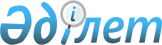 Об утверждении Соглашения между Правительством Республики Казахстан и Правительством Китайской Народной Республики об оказании технического содействия в качестве безвозмездной помощи Вооруженным Силам Республики КазахстанПостановление Правительства Республики Казахстан от 4 февраля 2015 года № 29      Правительство Республики Казахстан ПОСТАНОВЛЯЕТ:



      1. Утвердить прилагаемое Соглашение между Правительством Республики Казахстан и Правительством Китайской Народной Республики об оказании технического содействия в качестве безвозмездной помощи Вооруженным Силам Республики Казахстан, совершенное в городе Пекине 22 сентября 2014 года.



      2. Настоящее постановление вводится в действие со дня его подписания.      Премьер-Министр

      Республики Казахстан                    К. Масимов 

Соглашение между Правительством Республики Казахстан и

Правительством Китайской Народной Республики об оказании

технического содействия в качестве безвозмездной помощи

Вооруженным Силам Республики КазахстанВступило в силу 15 мая 2015 года -

Бюллетень международных договоров РК 2015 г., № 4, ст. 38      Правительство Республики Казахстан и Правительство Китайской Народной Республики, далее именуемые Сторонами,

      в целях дальнейшего развития дружественных отношений между двумя государствами и укрепления военного сотрудничества между их вооруженными силами,

      согласились о нижеследующем: 

Статья 1      Китайская Сторона в качестве технического содействия в оснащении Вооруженных Сил Республики Казахстан на безвозмездной основе передает казахстанской Стороне 30 штук седельных тягачей «Цзефан» и 30 штук большегрузных тралов (далее - имущество) на общую сумму 20 миллионов юаней согласно Приложению, которое является неотъемлемой частью настоящего Соглашения. 

Статья 2      Китайская Сторона доставляет имущество в приграничный пункт Алашанькоу, в котором будет осуществлена его прием-передача с подписанием соответствующего акта между представителями уполномоченных органов Сторон.

      Все расходы, связанные с доставкой имущества до приграничного пункта Алашанькоу, несет китайская Сторона, а последующие расходы за счет казахстанской Стороны. 

Статья 3      Казахстанская сторона осуществляет проведение процедур лицензирования, таможенного декларирования имущества, ввозимого на территорию Республики Казахстан в рамках настоящего Соглашения, которое в соответствии с законодательством Республики Казахстан и (или) таможенным законодательством Таможенного союза освобождается от уплаты таможенных платежей и налогов на добавленную стоимость от импорта. Статья 4      Уполномоченными органами по реализации настоящего Соглашения являются:

      От казахстанской Стороны: Министерство обороны Республики Казахстан;

      От китайской Стороны: Министерство обороны Китайской Народной Республики. 

Статья 5      В настоящее Соглашение по взаимному согласию Сторон могут вноситься изменения и дополнения, которые оформляются отдельными протоколами и являются его неотъемлемыми частями. 

Статья 6      В случае возникновения споров по толкованию или применению настоящего Соглашения, Стороны разрешают их путем переговоров или консультаций. 

Статья 7      Настоящее Соглашение вступает в силу с даты получения по дипломатическим каналам письменного уведомления о выполнении Сторонами внутригосударственных процедур, необходимых для его вступления в силу и прекращает свое действие с даты подписания акта о прием-передаче имущества, указанного в статье 2 настоящего Соглашения.      Совершено в городе Пекин 22 сентября 2014 года в двух подлинных экземплярах, каждый на казахском, китайском и русском языках, причем все тексты имеют одинаковую силу.         За Правительство              За Правительство 

      Республики Казахстан       Китайской Народной Республики

Приложение к Соглашению между Правительством

Республики Казахстан и Правительством Китайской

Народной Республики об оказании технического

содействия в качестве безвозмездной помощи

Вооруженным Силам Республики Казахстан

              Перечень имущества, передаваемого в качестве

    безвозмездной помощи Вооруженным Силам Республики Казахстан      Примечание РЦПИ!

      Далее следует текст Соглашения на китайском языке.
					© 2012. РГП на ПХВ «Институт законодательства и правовой информации Республики Казахстан» Министерства юстиции Республики Казахстан
				№ п/пНаименование имуществаМощностьХарактеристикиКоличество1.Седельные тягачи350-400 л/сГрузоподъемность - 60 тонн10 шт.2.Тяжеловозный полуприцеп-трал Цзефан (FAW)Длина рабочей платформы - 10 метров, ширина - 3,3 метров. Общая длина трала - 14,5 метров.10 шт.3.Седельные тягачи350-400 л/сГрузоподъемность - 40 тонн20 шт.4.Тяжеловозный полуприцеп-трал Цзефан (FAW)Длина рабочей платформы - 12,5 метров, ширина - 3,2 метров. Общая длина трала - 16,9 метров.20 шт.